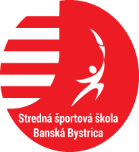 Stredná športová školaTrieda SNP 54, 974 01 Banská Bystrica___________________________________________________________________________ Oznámenie o zadaní zákazky podľa § 117zákona č. 343/2015 Z. z. o verejnom obstarávaní a o zmene a doplnení niektorých zákonov v znení neskorších predpisov (ďalej len „zákon o VO)Výzva na predloženie ponúk1. Identifikácia verejného obstarávateľa:  Verejný obstarávateľ v zmysle § 7 ods. 1 písm. d) ZVO  Názov verejného obstarávateľa: Stredná športová školaSídlo: Trieda SNP 54, 974 01 Banská BystricaŠtatutárny zástupca: PaedDr. Jozef Smekal, riaditeľ školy	IČO: 00 516 554  DIČ: 2021121729Tel.: 048/4712831E-mail: sekretariat@sgbb.edupage.org      Kontaktná osoba vo veciach verejného obstarávania: Ing. Viera Vrťová      E-mail: vrtova@sgbb.edupage.org2. Predmet zákazky:Zákazka na dodanie tovaru.3. Názov predmetu zákazky:   „Čistiace a hygienické prostriedky“.4. Stručný opis predmetu zákazky:Nákup čistiaceho a hygienických prostriedkov pre školu, školský internát a školskú jedáleň ako súčasti Strednej športovej školy podľa rozpisu uvedeného v prílohe č. 1.5. Rozdelenie predmetu zákazky na časti:NIE, uchádzač predloží ponuku na celý predmet zákazky.6. Finančný limit predmetu zákazky:Neprekročiteľný objem finančného vyjadrenia zákazky cca.  24 426,67 € bez DPH.7. Kódy CPV: Hlavný slovník:39830000-9 24455000-8 39224300-1 8. Variantné riešenie: Variantné riešenia sa nepripúšťajú.9. Použitie elektronickej aukcie: nie10. Miesto plnenia predmetu zákazky:Miestom plnenia je sídlo verejného obstarávateľa: Stredná športová škola, Trieda SNP 54, Banská Bystrica.11. Termín plneniaRámcová dohoda sa uzatvára na dobu určitú, t.j. na 24 mesiacov odo dňa nadobudnutia jej účinnosti alebo do vyčerpania finančného limitu  24 426,67 € bez DPH. Bude realizovaná na základe čiastkových objednávok. Požadované dodanie tovaru je do 7 kalendárnych dní od zaslania objednávky.12. Lehota viazanosti ponuky je stanovená do: 31.7.2022.13. Kritéria na vyhodnotenie ponúk:Kritériom na vyhodnotenie ponúk je najnižšia cena s DPH za celý predpokladaný obsah a rozsah predmetu zákazky  uvedenej v Návrhu  na plnenie kritérií – príloha č. 2.Celková cena za poskytnutie služby musí byť stanovená ako konečná, vrátane všetkých nákladov (priame aj nepriame náklady vrátane dopravy).Cena musí zahŕňať všetky ekonomicky odôvodnené náklady na predmet zmluvy a primeraný zisk.V prípade uchádzača, ktorý je platcom DPH bude hodnotená cena vrátane DPH. V prípade  uchádzača, ktorý nie je platcom DPH bude hodnotená uvedená celková suma. V prípade, že  uchádzač nie je platcom DPH, upozorní na túto skutočnosť a uvedie konečnú sumu v eurách.14. Pravidlá uplatnenia kritérií: Ako úspešná bude vyhodnotená ponuka s  najnižšou celkovou cenou s DPH, uvedenou v ponuke uchádzača. 15. Lehota a miesto predkladania ponúk:Lehota na predkladanie ponúk je do 19.05.2022 do 10:00 hod., prostredníctvom systému JOSEPHINE.16. Platnosť zmluvy:Rámcová dohoda sa uzatvára na dobu určitú, t.j. na 24 mesiacov odo dňa nadobudnutia jej účinnosti alebo do vyčerpania finančného limitu  24 426,67 € bez DPH. Bude realizovaná na základe čiastkových objednávok. Požadované dodanie tovaru je do 7 kalendárnych dní od zaslania objednávky.Rámcová dohoda nadobúda platnosť dňom podpisu obidvoch zmluvných strán a účinnosť dňom zverejnenia zmluvy v CRZ.17. Príprava ponuky:17.1 Ponuka musí byť vyhotovená vo  forme, ktorá zabezpečí trvalé zachytenie jej obsahu,  nezmazateľným  atramentom rukopisom, písacím strojom alebo tlačiarenským výstupným zariadením výpočtovej techniky, ktorej obsah je pre fyzickú osobu čitateľný.17.2 Verejný obstarávateľ odporúča, aby boli všetky strany ponuky, okrem nepozmenenej tlačovej literatúry (prospekty a pod.) parafované osobou, resp. osobami podpisujúcimi ponuku. Verejný obstarávateľ odporúča, aby záujemca všetky strany ponuky očísloval.17.3 Ak ponuka obsahuje dôverné informácie alebo informácie, ktoré sú obchodným tajomstvom podľa platných právnych noriem Slovenskej republiky (ďalej len dôverné informácie, resp. informácie, ktoré sú obchodným tajomstvom), záujemca ich v ponuke viditeľne označí. Verejný obstarávateľ odporúča záujemcovi vypracovať „Zoznam všetkých informácií, ktoré sú dôverné, resp. sú obchodným tajomstvom“ a  ktoré sú  v ponuke záujemcu s identifikáciou čísla strany, čísla odseku, bodu a  textu obsahujúceho informácie, ktoré sú dôverné, resp. sú obchodným tajomstvom.18. Obsah ponukyPonuka musí obsahovať minimálne tieto dokumenty:18.1.  Doklad o oprávnení dodania tovaru; (listinná podoba - postačuje fotokópia – postačuje sken dokladu).18.2. Cenová ponuka - Návrh uchádzača na plnenie kritérií (na celý predmet zákazky), predložený vo príloha č. 2 tejto výzvy vrátane detailného nacenenia jednotlivých položiek v prílohe č. 1 Technická špecifikácia zákazky.18.3. Návrh rámcovej dohody na dodanie tovaru vo worde, podpísaný uchádzačom, uvedený v prílohe č. 3. Ak uchádzač nie je platcom DPH, uvedie túto skutočnosť v ponuke! 18.4. Čestné vyhlásenie podľa § 32 ods. 1 písm. f) zákona č. 343/2015 Z. z. v znení neskorších predpisov (ďalej len „zákon“), o splnení podmienky účasti pri zákazke s nízkou hodnotou – príloha č. 4 tejto výzvy. 18.5. Čestné vyhlásenie  o neuložení zákazu účasti vo verejnom  obstarávaní – príloha č. 5 tejto výzvy.19. Spôsob predloženia ponúk19.1. Uchádzač predloží ponuku písomne v elektronickej forme prostredníctvom systému JOSEPHINE. (https://josephine.proebiz.com/sk/)Počas lehoty na predkladanie ponúk môže uchádzač meniť svoju ponuku, resp. časť svojej ponuky v JOSEPHINE.19.2. V prípade, že subjekt ešte nie je zaregistrovaný v privátnej zóne na portáli, pre účasť na elektronickom verejnom obstarávaní resp. komunikáciu v systéme JOSEPHINE a pre elektronické predkladanie ponuky prostredníctvom systému JOSEPHINE, je potrebné vykonať registráciu subjektu v privátnej zóne. V prípade predloženia ponuky alebo podania žiadosti o vysvetlenie súťažných podkladov a iných dokumentov k zákazke, záujemca pri konkrétnej zákazke kliknutím na jednu z možností („Predložiť ponuku“ alebo „Položiť otázku“) bude presmerovaný do privátnej zóny, kde po prihlásení sa do svojho užívateľského konta bude môcť predložiť ponuku alebo podať žiadosť o vysvetlenie k tejto konkrétnej zákazke.  19.3. Uchádzačom môže byť fyzická alebo právnická osoba vystupujúca voči verejnému obstarávateľovi samostatne alebo skupina fyzických/právnických osôb vystupujúcich voči verejnému obstarávateľovi spoločne, pričom takáto osoba (v prípade skupiny osôb vedúci člen skupiny) musí byť zaregistrovaná a schválená pre zadávanie tejto zákazky v systéme JOSEPHINE.19.4. Právnická osoba, ktorej zakladateľ, člen alebo spoločník je politická strana alebo politické hnutie, sa verejnej súťaže nesmie zúčastniť. Ak ponuku predloží takáto právnická osoba, nebude možné takúto ponuku zaradiť do vyhodnotenia a bude vylúčená z verejnej súťaže (Podľa § 17 ods. 3 zákona č. 424/1991 Zb. o združovaní v politických stranách a v politických hnutiach nesmie byť právnická osoba, ktorej zakladateľ, člen alebo spoločník je strana alebo hnutie, uchádzačom pri získavaní zákaziek vo verejnom obstarávaní).20. Obchodné podmienky20.1. Miesto dodania predmetu zákazky – adresa sídla objednávateľa20.2. Dodávka a fakturáciaa) Faktúra	- musí spĺňať náležitosti daňového dokladu;- faktúra musí byť vystavená v mene euro;- faktúru je potrebné doručiť na adresu sídla objednávateľa podľa bodu 1.  tejto výzvy.b) Dodací listSúčasťou faktúry musí byť samostatne doložený doklad, ktorý potvrdzuje, že došlo k dodaniu a prebratiu tovaru – prevzatie potvrdzuje oprávnený zástupca objednávateľa svojím podpisom.c) Splatnosť faktúry – 14 dní, odo dňa doručenia faktúry  druhej zmluvnej strane.d) Záruka a uplatňovanie reklamáciíZáruka na poskytnuté služby sa vyžaduje v súlade s platnými právnymi predpismi Slovenskej republiky, v rozsahu minimálne 24 mesiacov. V prípade uplatnenia oprávnenej reklamácie na vady dodaného tovaru  je dodávateľ povinný vybaviť reklamáciu v lehote nie dlhšej ako 5 dní ak sa zmluvné strany nedohodnú inak. e) Predávajúci bude dodávať tovar postupne na základe samostatných objednávok kupujúceho v termíne max. do 7 pracovných dní od doručenia objednávky v množstve a druhu tovaru stanovenom v objednávke v súlade s touto zmluvou. Kupujúci si vyhradzuje právo objednávať predmet zmluvy podľa svojich potrieb pri dodržaní jednotkových cien.21. Výsledok verejného obstarávania Verejný obstarávateľ si vyhradzuje právo zrušiť tento postup zadávania zákazky  v prípade, že úspešná ponuka presiahne stanovený finančný limit pre zákazku podľa bodu 6. tejto výzvy a  príslušných ustanovení zákona.Verejný obstarávateľ si vyhradzuje právo tento postup zadávania zákazky zrušiť aj v iných odôvodnených prípadoch (napr. z dôvodu  neprijatia ani jednej ponuky, nepredloženia žiadnej ponuky, ak  ponuku predloží iba jeden uchádzač a pod.) a vyhlásiť nový postup zadávania zákazky.Všetci uchádzači, ktorí predložia ponuku budú informovaní o výsledku vyhodnotenia ponúk. S  úspešným uchádzačom, ktorý ponúkne najnižšiu cenu na celý predmet obstarávania pri dodržaní všetkých podmienok a požiadaviek verejného obstarávateľa, bude uzavretá Rámcová dohoda realizovaná objednávkami.   	   	 	 	 	 	 	 	   	PaedDr. Jozef Smekal 	 	  	 	 	 	                        	                                      riaditeľ školy Prílohy: Príloha č. 1  Návrh uchádzača na plnenie kritériíPríloha č. 2  Technická špecifikácia predmetu zákazkyPríloha č. 3 Návrh rámcovej dohodyPríloha č. 4  Čestné vyhlásenie o splnení podmienky účastiPríloha č. 5 Čestné vyhlásenie o neuložení zákazu účasti vo verejnom obstarávaníV Banskej Bystrici dňa  10.05.2022